　本誌は、インターネットに潜む危険から子どもたちを守るため、子どもを見守り育てる立場にある大人（教職員や保護者）への情報提供を目的として2007年7月12日に発行を開始し、本年度で10年目になります。当時は、いわゆる「学校裏サイト」と呼ばれる掲示板サイトへの悪口の書き込みや「出会い系サイト」の悪用など、子どもを取り巻くインターネット環境について社会的な関心が高まってきていました。この10年間、子どもを取り巻くインターネット環境は大きく変化しました。そこで今回は、子どもが被害者や加害者になってしまったネットトラブルの事例を紹介します。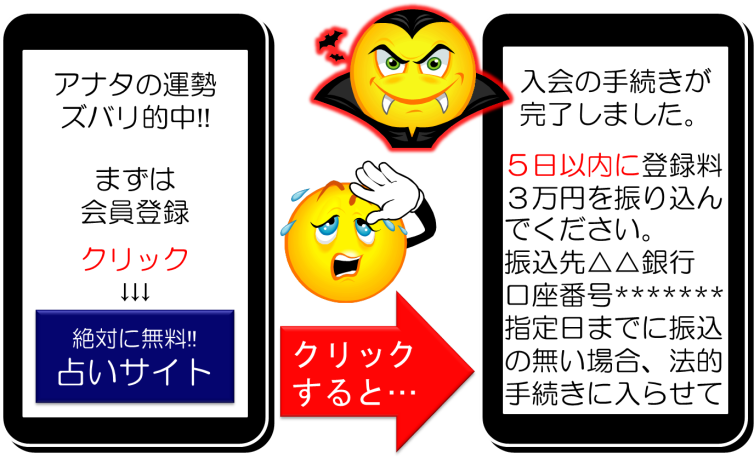 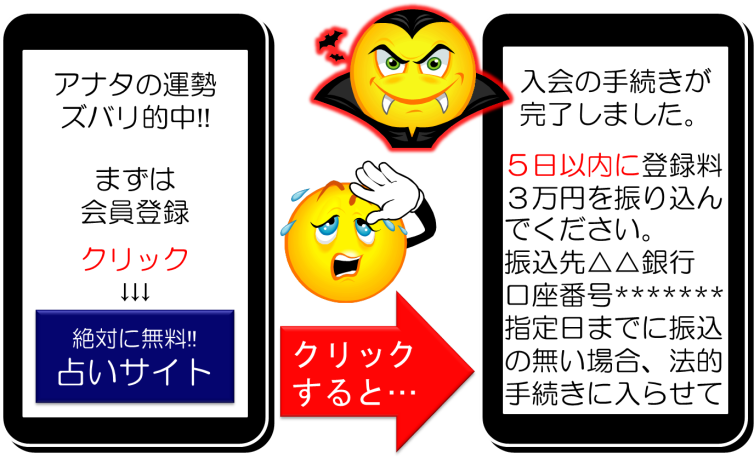 ※長野県教育委員会のホームページからダウンロードできます。県教育委員会HP ＞ 生徒指導 ＞ 性被害防止（子どもの性被害防止教育キャラバン隊）http://www.pref.nagano.lg.jp/kyoiku/kokoro/shido/seihigaiboushi.html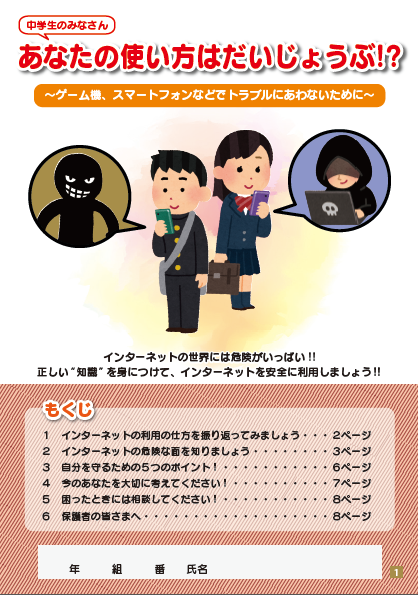 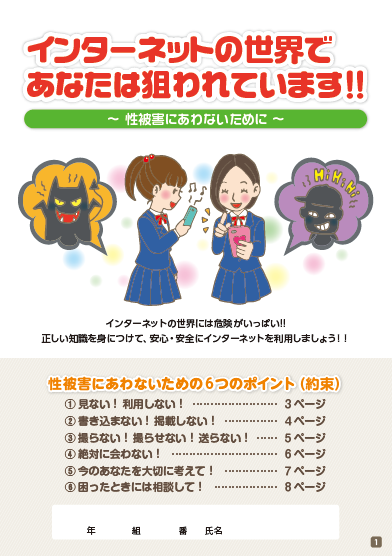 中学生用　　　　　　　　　　高校生用※長野県総合教育センターのホームページから指導資料等をダウンロードできます。県総合教育センターHP ＞ 教育情報 ＞ 情報教育http://www.edu-ctr.pref.nagano.jp/kjouhou/jousan/jouhou/index.html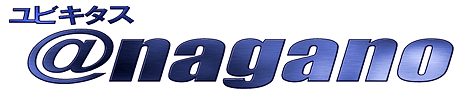 生徒指導総合対策会議Vol.342016年10月6日発行～「ubiquitous（ ユビキタス）」とは「どこにでも存在する」を意味するラテン語。「いつでも、どこでも、だれでも」関わることのできるネットワーク環境のこと ～～「ubiquitous（ ユビキタス）」とは「どこにでも存在する」を意味するラテン語。「いつでも、どこでも、だれでも」関わることのできるネットワーク環境のこと ～ユビキタス＠ｎａｇａｎｏを発行して10年◆事例①◆　リスト型アカウントハッキング（ＩＤやパスワードの扱いは慎重に！）◆事例②◆　ワンクリック詐欺（相手に連絡しない！専門家に相談する！）◆事例③◆　児童ポルノ事犯（写真の安易な撮影・送信・投稿が重大事件に発展！）※「ユビキタス＠ｎａｇａｎｏ」のバックナンバーや指導資料などをダウンロードできます。 長野県教育委員会ＨＰ  ＞  生徒指導  ＞  ユビキタス@nagano（メールマガジン）ＵＲＬ http://www.pref.nagano.lg.jp/kyoiku/kyoiku/shido/index.html生徒指導総合対策会議事務局　　担当：長野県教育委員会事務局　心の支援課　生徒指導係Tel　026-235-7436（直通）　　Fax　026-235-7484　　E-mail　kokoro@pref.nagano.lg.jp